PROJEKT		TŘÍDY Z I  		Masopustní pečení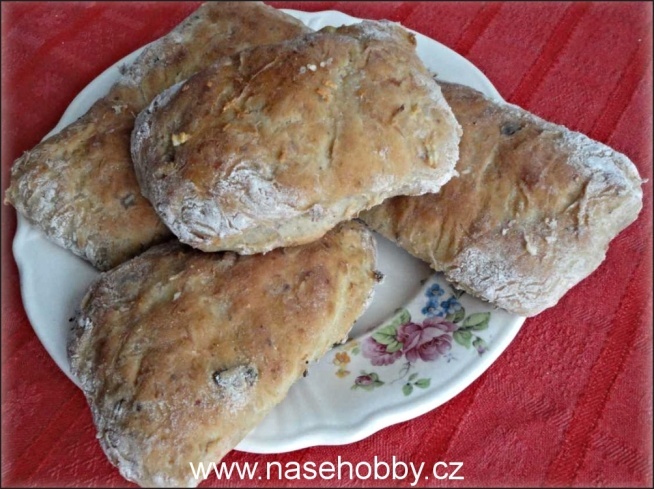 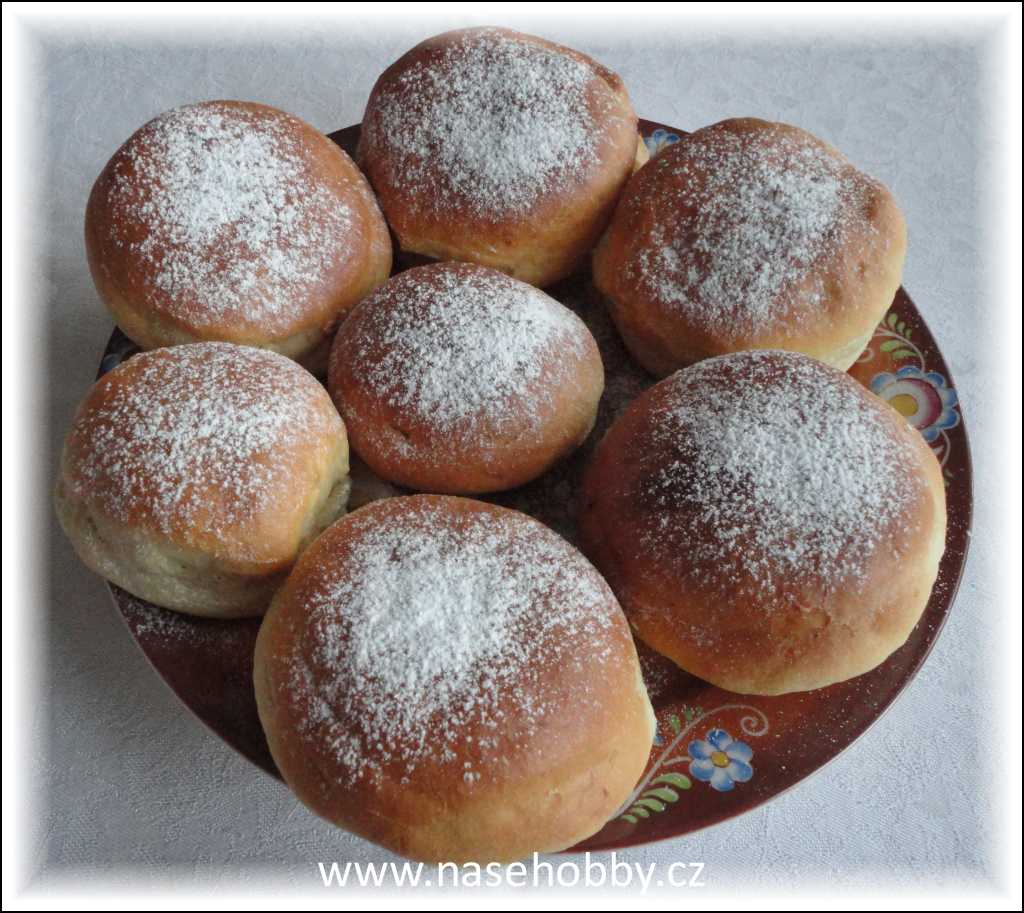 Místo a realizace Základní škola a Praktická školaU Trojice 2104,Havlíčkův BrodNázev projektuMasopustní pečení na sladko i slanoRozsahKrátkodobý, jednodenní projektCílová skupinaDěti s lehkým  mentálním postižením 7 – 10 letTémaCo mohu upéct z listového těstaDoba realizace projektu28.1.   8,15 – 10,45 hod.AnotaceProjekt je zpracován a včleněn do všech vyučovacích hodin,. Bude rozvíjena týmová spolupráce  mezi dětmi, schopnost seberealizace a kooperace, spolupráce mezi dětmi i pedagogickými pracovníkyCíl Cílem projektu je pečení z listového těsta – šneci na slano i na sladko, zdokonalování se při domácích činnostechPrůběhPovídání o masopustuPráce ve cvičné kuchyňce  - vlastní pečeníÚklid kuchyňkyZakončení projektového dneSplnění cílůVšechny cíle byly splněny, dětem jsme nakoupily suroviny a společně jsme pracovaly na šnečcích, ze kterých se nakonec vyklubaly tajemné pytlíky s hruštičkou a tyčinky na slano.HodnoceníProjektový den se nám povedl, i když nám plány trochu zkřížil zákaz vstupu do cvičné kuchyňky. Museli jsme improvizovat, přípravu si udělat ve třídě a pečení zajistila pak paní asistentka.